Kopiere die Wörter unter das passende Bild:Markiere das Wort mit einem Doppelklick!Kopiere es mit Strg + c Füge es ein mit Strg + vSpeichere das Dokument unter dem Namen Bilder. Affe, Berg, Blume, Boote, Eisvogel, Krokodil, Karawane, Kröte, Reiter, Pyramide, Sonnenuntergang, Spinne, Süßigkeiten, Brücken, Nacht, Flugzeug, Kakteen, Lava, Kamel, Fisch, Chamäleon, Nashorn, Wasserfall, Säulen, Mosaik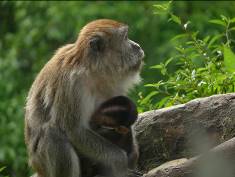 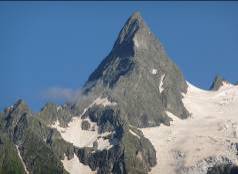 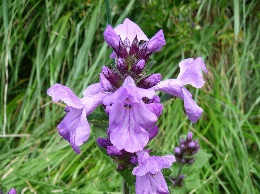 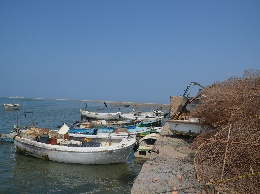 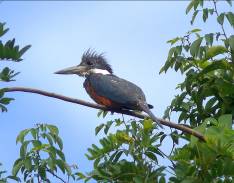 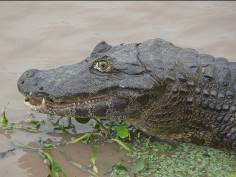 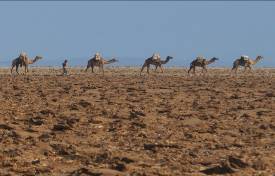 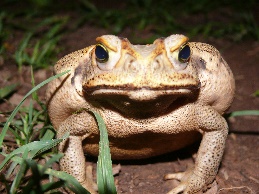 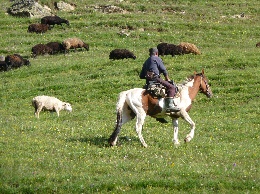 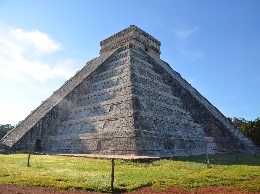 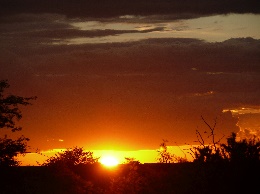 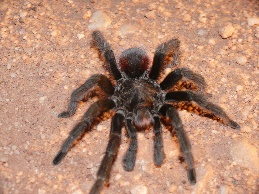 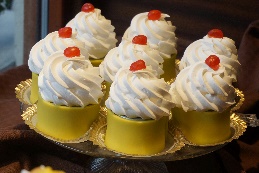 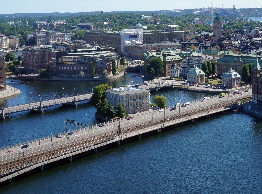 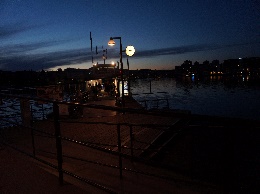 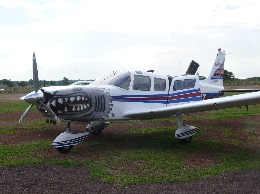 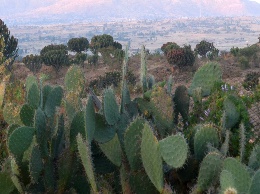 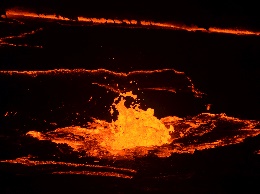 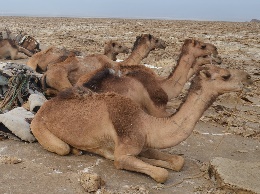 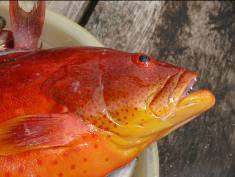 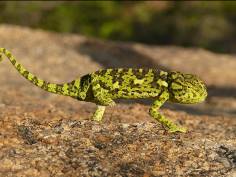 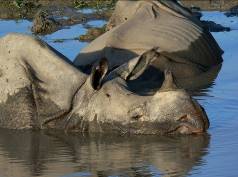 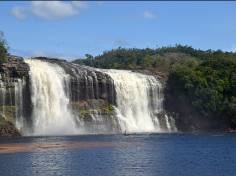 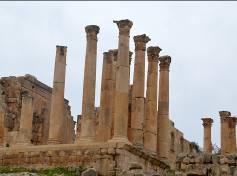 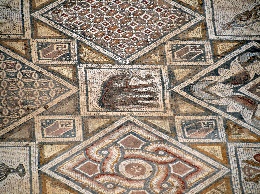 